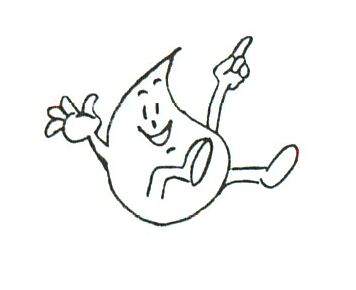         	 SPRINGS HILL WATER SUPPLY CORP. (PWS ID #0940022)		         	Backflow Prevention Assembly Test & Maintenance ReportCustomer Information:Service Address						        Date of TestOccupant/Business name                                                                          Due DateMeter number:Device Information:Manufacturer & Model of Device					  size	        Serial #Tester Information:Tester Name(Print)                                                                               License #Test Gauge Used: Make/Model                                                                       Serial #                   Accuracy Test DateBackflow Test Status              Pass             Fail   Comments:I am certified to perform a field test on the above backflow assembly and the above report is certified to be a true representation of the operation of the assembly at the time of test and was performed by myself.Signature of Licensed Tester					       Date of TestCheck valve 1Check valve 2Pressure diff Relief valveAir inlet valveShut off valvesInitial TestClosed Tight               Psid         Leaked        Closed tight                PsidLeakedOpened at              PsidDid not openOpened at                PsidDid not openAdequateClosureleakingRepairCleanedReplacedCleanedReplacedCleanedReplacedCleanedExercisedReplacedCleanedExercisedReplacedFinal Test              psidclosed tightClosed tightOpened at                  psidOpened at              psidAdequate Closure